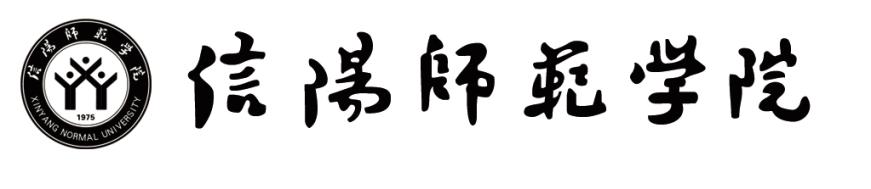 全日制翻译硕士研究生实践手册学    号                         姓    名                             学科领域                            所在学院                            填表日期                            信阳师范学院研究生处制说  明一、本手册供全日制翻译硕士研究生使用，电子版在研究生处主页下载，研究生期间填写，毕业时打印填写完毕的纸质版提交学院。一式两份，1份归入本人学业档案，1份留存学院存档。    二、每学期期末，提交电子版给导师检查，无故未完成者，将没有相应学分。三、填表时请勿更改表格格式，如需添加翻译实践、社会实践、讲座报告等类目的次数，请复制添加。四、翻译实践包括翻译项目、翻译比赛和其他翻译实践活动三个部分。强调翻译实践能力的培养和翻译案例的分析，翻译实践贯穿教学全过程（根据国家对英语笔译和口译专业的要求，英语笔译专业研究生毕业时需提供15万字的笔译实践，口译专业研究生需提供400磁带时的口译实践。）本手册只做概要性填写。五、专业实习必须是到同所学专业相关的符合资质要求的政府部门和企事业单位实习或者岗位实习，实习时间累计不得低于一个学期，专业实习记录不少于6次。目  录一、	个人简介	1二、	指导教师	1三、	翻译实践	2四、	专业实习登记表	4五、	专业实习记录表	5六、	专业实习鉴定表	11七、	附录	12一、个人简介二、指导教师三、翻译实践                         专业实习登记表五、                    专业实习记录（一）专业实习记录（二）专业实习记录（三）专业实习记录（四）专业实习记录（五）专业实习记录（六）六、专业实习鉴定表七、附录姓名姓名性别性别出生年月出生年月出生年月年   月   日年   月   日年   月   日相片籍贯籍贯籍贯民族民族婚否相片政治面貌政治面貌政治面貌入学时间入学时间入学时间年     月年     月年     月年     月相片专业专业专业相片研究方向研究方向研究方向相片是否同等学力是否同等学力是否同等学力是否同等学力是否同等学力培养类别培养类别培养类别□非定向  □定向  □委培  □自筹□非定向  □定向  □委培  □自筹□非定向  □定向  □委培  □自筹□非定向  □定向  □委培  □自筹□非定向  □定向  □委培  □自筹□非定向  □定向  □委培  □自筹最后学历最后学历最后学历年    月毕（肄）业于                           大学（学院）专业       获            学位年    月毕（肄）业于                           大学（学院）专业       获            学位年    月毕（肄）业于                           大学（学院）专业       获            学位年    月毕（肄）业于                           大学（学院）专业       获            学位年    月毕（肄）业于                           大学（学院）专业       获            学位年    月毕（肄）业于                           大学（学院）专业       获            学位年    月毕（肄）业于                           大学（学院）专业       获            学位年    月毕（肄）业于                           大学（学院）专业       获            学位年    月毕（肄）业于                           大学（学院）专业       获            学位年    月毕（肄）业于                           大学（学院）专业       获            学位年    月毕（肄）业于                           大学（学院）专业       获            学位年    月毕（肄）业于                           大学（学院）专业       获            学位年    月毕（肄）业于                           大学（学院）专业       获            学位年    月毕（肄）业于                           大学（学院）专业       获            学位年    月毕（肄）业于                           大学（学院）专业       获            学位入学前工作单位及工作年限入学前工作单位及工作年限入学前工作单位及工作年限入学前工作单位及工作年限入学前工作单位及工作年限入学前工作单位及工作年限入学前工作单位及工作年限入学前工作单位及工作年限入学前工作单位及工作年限家庭地址及邮编家庭地址及邮编家庭地址及邮编家庭地址及邮编家庭地址及邮编家庭地址及邮编家庭地址及邮编家庭地址及邮编家庭地址及邮编身份证号码身份证号码身份证号码身份证号码联系电话家庭主要成员姓名姓名姓名姓名姓名年龄年龄称谓称谓称谓何地工作或学习何地工作或学习何地工作或学习何地工作或学习何地工作或学习何地工作或学习联系电话家庭主要成员家庭主要成员家庭主要成员家庭主要成员家庭主要成员姓名出生日期分工职称（职务）单位校内导师全程指导校外导师1、翻译项目1、翻译项目1、翻译项目1项目名称1时间年    月    日至    年    月    日1磁带时/字数2项目名称2时间年    月    日至    年    月    日2磁带时/字数3项目名称3时间年    月    日至    年    月    日3磁带时/字数4项目名称4时间年    月    日至    年    月    日4磁带时/字数5项目名称5时间年    月    日至    年    月    日5磁带时/字数6项目名称6时间年    月    日至    年    月    日6磁带时/字数7项目名称7时间   年    月    日至    年    月    日7磁带时/字数翻译项目合计：       磁带时/字数翻译项目合计：       磁带时/字数翻译项目合计：       磁带时/字数2、翻译比赛2、翻译比赛2、翻译比赛日期：            年       月       日 至         年      月      日日期：            年       月       日 至         年      月      日日期：            年       月       日 至         年      月      日赛事名称：赛事名称：主办单位：参赛感受：本人签名：                                                          年    月     日                              参赛感受：本人签名：                                                          年    月     日                              参赛感受：本人签名：                                                          年    月     日                              证明材料正式文件、参赛证明：                           份正式文件、参赛证明：                           份证明材料照片（含活动背景或比赛现场）：                  张照片（含活动背景或比赛现场）：                  张证明材料其它补充材料（获奖证书等）：                    份其它补充材料（获奖证书等）：                    份证明材料磁带时/字数:                                   磁带时间/字数磁带时/字数:                                   磁带时间/字数3、其他翻译实践3、其他翻译实践3、其他翻译实践1实践形式 □ 志愿活动翻译   □ 兼职翻译  □ 课题项目翻译   □ 其他1实践时间年    月    日至    年    月    日1证明材料邀请函/证书    □ 翻译现场照片   □ 其他证明材料1磁带时／字数          磁带时／字数2实践形式 □ 志愿活动翻译   □ 兼职翻译  □ 课题项目翻译   □ 其他2实践时间年    月    日至    年    月    日2证明材料邀请函/证书    □ 翻译现场照片   □ 其他证明材料2磁带时／字数          磁带时／字数翻译实践（包括翻译项目／翻译比赛／其他翻译实践）合计：      磁带时／字数翻译实践（包括翻译项目／翻译比赛／其他翻译实践）合计：      磁带时／字数翻译实践（包括翻译项目／翻译比赛／其他翻译实践）合计：      磁带时／字数  实习单位  实习单位起止时间起止时间实习形式实习形式实习计划及安排指导教师意见实习单位负责人（签名）：                                                            （实习单位公章）                                           年     月     日实习单位负责人（签名）：                                                            （实习单位公章）                                           年     月     日姓 名性 别学 号实习单位 实习单位指导教师 实习单位指导教师实习时间实习内容及总结：                          本人签名：                                年     月      日实习内容及总结：                          本人签名：                                年     月      日实习内容及总结：                          本人签名：                                年     月      日实习内容及总结：                          本人签名：                                年     月      日实习内容及总结：                          本人签名：                                年     月      日实习内容及总结：                          本人签名：                                年     月      日姓 名性 别学 号实习单位 实习单位指导教师 实习单位指导教师实习时间实习内容及总结：                          本人签名：                                年     月      日实习内容及总结：                          本人签名：                                年     月      日实习内容及总结：                          本人签名：                                年     月      日实习内容及总结：                          本人签名：                                年     月      日实习内容及总结：                          本人签名：                                年     月      日实习内容及总结：                          本人签名：                                年     月      日姓 名性 别学 号实习单位 实习单位指导教师 实习单位指导教师实习时间实习内容及总结：                          本人签名：                                年     月      日实习内容及总结：                          本人签名：                                年     月      日实习内容及总结：                          本人签名：                                年     月      日实习内容及总结：                          本人签名：                                年     月      日实习内容及总结：                          本人签名：                                年     月      日实习内容及总结：                          本人签名：                                年     月      日姓 名性 别学 号实习单位 实习单位指导教师 实习单位指导教师实习时间实习内容及总结：                          本人签名：                                年     月      日实习内容及总结：                          本人签名：                                年     月      日实习内容及总结：                          本人签名：                                年     月      日实习内容及总结：                          本人签名：                                年     月      日实习内容及总结：                          本人签名：                                年     月      日实习内容及总结：                          本人签名：                                年     月      日姓 名性 别学 号实习单位 实习单位指导教师 实习单位指导教师实习时间实习内容及总结：                          本人签名：                                年     月      日实习内容及总结：                          本人签名：                                年     月      日实习内容及总结：                          本人签名：                                年     月      日实习内容及总结：                          本人签名：                                年     月      日实习内容及总结：                          本人签名：                                年     月      日实习内容及总结：                          本人签名：                                年     月      日姓 名性 别学 号实习单位 实习单位指导教师 实习单位指导教师实习时间实习内容及总结：                          本人签名：                                年     月      日实习内容及总结：                          本人签名：                                年     月      日实习内容及总结：                          本人签名：                                年     月      日实习内容及总结：                          本人签名：                                年     月      日实习内容及总结：                          本人签名：                                年     月      日实习内容及总结：                          本人签名：                                年     月      日实习单位指导教师评语：                                         实习单位指导教师签字：  实习单位（公章）                                                     年        月       日实习单位指导教师评语：                                         实习单位指导教师签字：  实习单位（公章）                                                     年        月       日实习单位指导教师评语：                                         实习单位指导教师签字：  实习单位（公章）                                                     年        月       日实习单位指导教师评语：                                         实习单位指导教师签字：  实习单位（公章）                                                     年        月       日导师评语：                                                  导师签名：                                                                 年       月       日导师评语：                                                  导师签名：                                                                 年       月       日导师评语：                                                  导师签名：                                                                 年       月       日导师评语：                                                  导师签名：                                                                 年       月       日鉴定成绩：A.优秀□   B.良好□   C.中等□   D.及格□   E.不及格□  鉴定成绩：A.优秀□   B.良好□   C.中等□   D.及格□   E.不及格□  鉴定成绩：A.优秀□   B.良好□   C.中等□   D.及格□   E.不及格□  鉴定成绩：A.优秀□   B.良好□   C.中等□   D.及格□   E.不及格□  学  院意  见   年    月     日（单位公章）研究生处意见年    月    日（单位公章）材料名称材料形成时间备注1234567891011121314151617181920